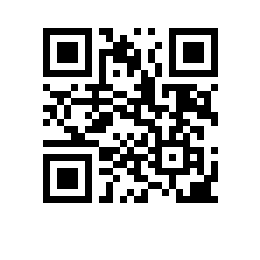 О проведении государственной итоговой аттестации студентов образовательной программы    в  годуПРИКАЗЫВАЮ:Провести в период с  по   государственную итоговую аттестацию студентов  курса образовательной программы   , направления подготовки/ специальности , ,  формы обучения.Включить в состав государственной итоговой аттестации следующие государственные аттестационные испытания: - защита выпускной квалификационной работы.Государственные аттестационные испытания организовать и провести с применением дистанционных технологий.Проведение государственных аттестационных испытаний сопровождать видеозаписью в установленном в НИУ ВШЭ порядке.Утвердить график проведения государственной итоговой аттестации согласно приложению.Установить окончательный срок загрузки итогового варианта выпускной квалификационной работы в информационную систему LMS до .